Think about the sequence of your teaching… where would these topics fit in a course? What’s prior to these topics? How do you connect these topics? What would follow? How would you assess learning?Guiding questions to help you plan:I plan to add data and/or activities from this workshop into these course(s) and topics: List below 1)2)3)into:Course ___________________________  Topics within the course _____________________Course ___________________________ Topics within the course _____________________I will link what I’ve learned today to these large topics of Earth Science and into an Earth System Science context by…Worksheet: Incorporating data and activities into your teachingWorksheet: Incorporating data and activities into your teaching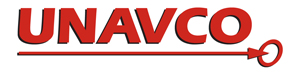 We understand how it is – you go to a workshop, learn really cool stuff, get fired up to add it to your course(s), and then after you leave… you don’t have time to return to your great ideas for incorporating what you just learned into your teaching. Here’s your chance to brainstorm some ideas on how, where, when you would add these activities into your classes.We understand how it is – you go to a workshop, learn really cool stuff, get fired up to add it to your course(s), and then after you leave… you don’t have time to return to your great ideas for incorporating what you just learned into your teaching. Here’s your chance to brainstorm some ideas on how, where, when you would add these activities into your classes.We understand how it is – you go to a workshop, learn really cool stuff, get fired up to add it to your course(s), and then after you leave… you don’t have time to return to your great ideas for incorporating what you just learned into your teaching. Here’s your chance to brainstorm some ideas on how, where, when you would add these activities into your classes.ConsiderBenefits and challenges of teaching using real data, How to accommodate diverse student populations and learning stylesEvaluating and assessing learningMore issues to think aboutEffects of class size on implementing module materials Technological considerationsFind support from the workshop facilitators! We are here to helpMore issues to think aboutEffects of class size on implementing module materials Technological considerationsFind support from the workshop facilitators! We are here to help            As a     lecture  in class activity laboratory section homework            As a     lecture  in class activity laboratory section homework